ZÁKLADNÍ SUROVINY POUŽÍVANÉ V KUCHYNIZákladní suroviny používané při přípravě pokrmů jsou : ZELENINA, OVOCE, MASO, MOUKA, MLÉKO, VEJCE, TUKY, KOŘENÍ, BYLINKY.ZELENINA A OVOCE Vyjmenuj základní druhy zeleniny a ovoce používané v kuchyni – např. zelí, brambory, květák, okurky……(zopakovali jste si minule, poslaná příloha).Řekni, jaká jídla se připravují ze zeleniny a ovoce – např. brambory jako příloha, bramborový salát, hranolky, bramborové knedlíky s ovocem, bramborový guláš, zelí, zeleninové saláty, ovocné saláty, smažený květák, ovocný koláč ….Jak skladujeme ovoce a zeleninu.Některé druhy zeleniny a ovoce skladujeme ve sklepě, kde je chladno ( brambory, kořenovou zeleninu, jablka). Po určitou dobu je můžeme skladovat i v ledničce (mrkev, hlávkový salát,     okurek, rajčata, jahody….) Skladování v mrazáku. Prodloužíme tak trvanlivost.Nejzdravější je čerstvá, obsahuje vitamíny, vlákninu. Většina zeleniny má nízký obsah energie, můžeme sníst i větší množství.Jak zpracováváme ovoce – zavařování, sušení (křížaly), marmelády, zamrazování, ovocné saláty, koláče, poháry.Dodržování hygieny při zpracování zeleniny a ovoce – nutno důkladně očistit a umýt pod tekoucí vodou.Jak tepelně upravujeme zeleninu.Vaření ve vodě, vaření v páře, dušení, restování, grilování.ŘEKNI, JAK SE VAŘÍ BRAMBORY.DRUHY MASAJateční maso            Hovězí   maso – z krav, býků, jalovic, telecí Vepřové  maso – z prasatSkopové – ovce, jehněDrůbeží                     Kuřata, slepice, kohouti,  perličky, krůty, husy, kachnyZvěřina           Vysoká  – jelen, srnec, daněkPtáci -  bažanti, koroptve, kachny, křepelkRyby       Sladkovodní  - kapr, štika, pstruh…..Mořské – losos, makrela, Měkkýši  -   šneci, ústřice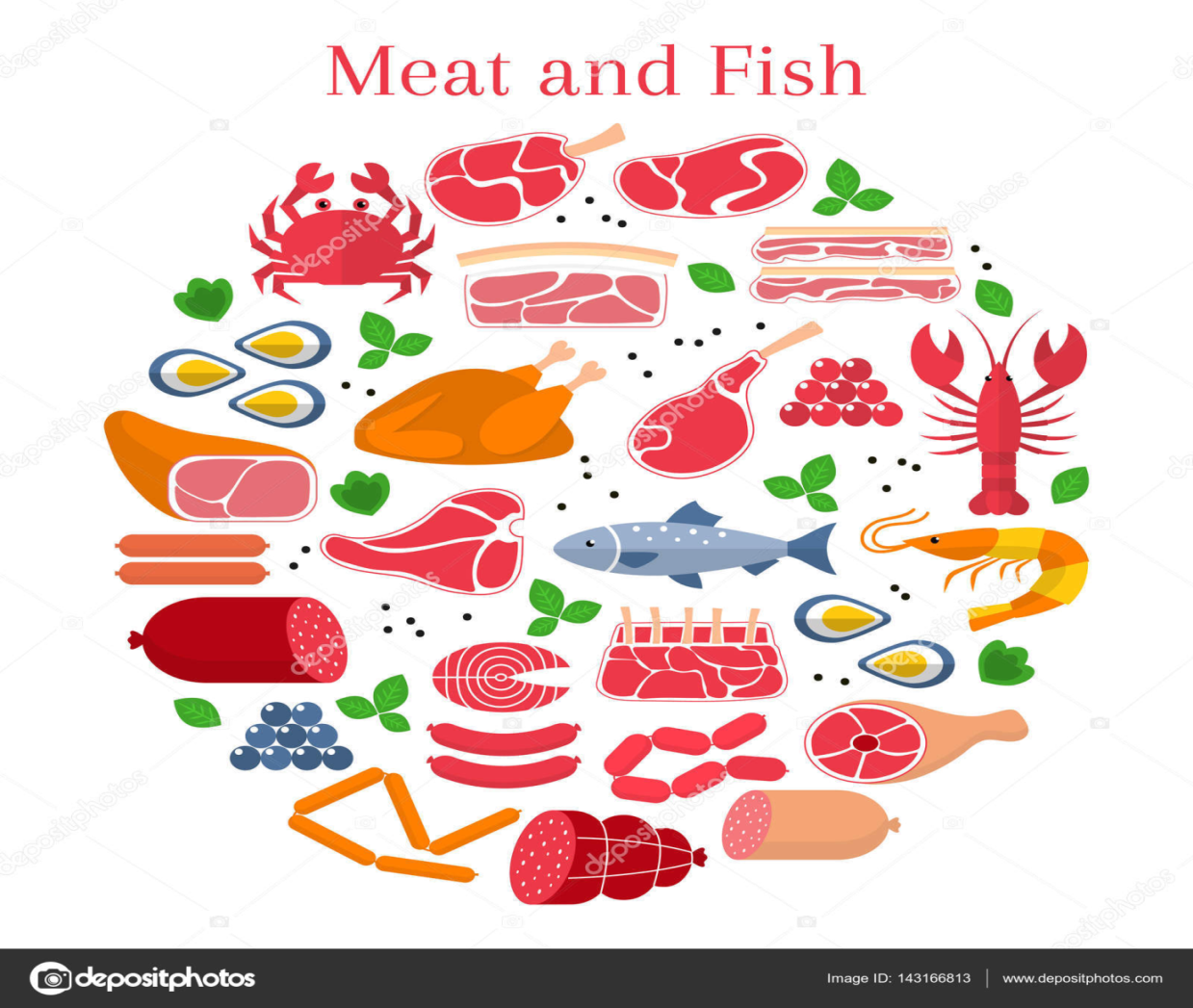 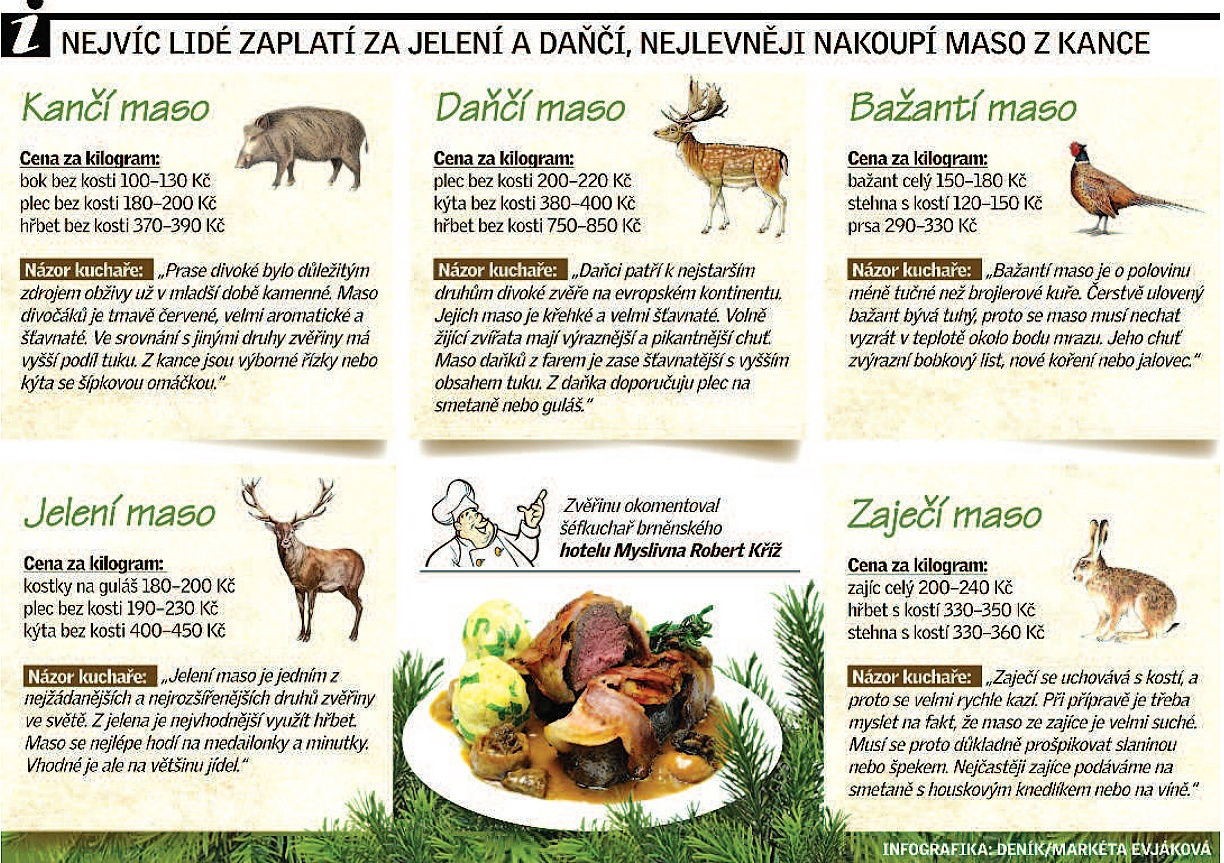 ŘEKNI, KTERÉ MASO JE NEJZDRAVĚJŠÍ.JAK  PŘIPRAVÍŠ  ŘÍZEK (POPIŠ, JAK HO OBALÍŠ).Jak tepelně upravujeme maso.Vaření, pečení, smažení, grilování, uzení.MOUKAJe nezbytná pro přípravu pokrmů, moučníků.Mouku rozlišujeme podle toho, jakou surovinu k její výrobě použijeme.Nejčastěji je používaná mouka:PšeničnáŽitnáJečnáPodle hrubosti rozlišujeme mouku:HladkouPolohrubouHrubouPoužití se řídí receptem. 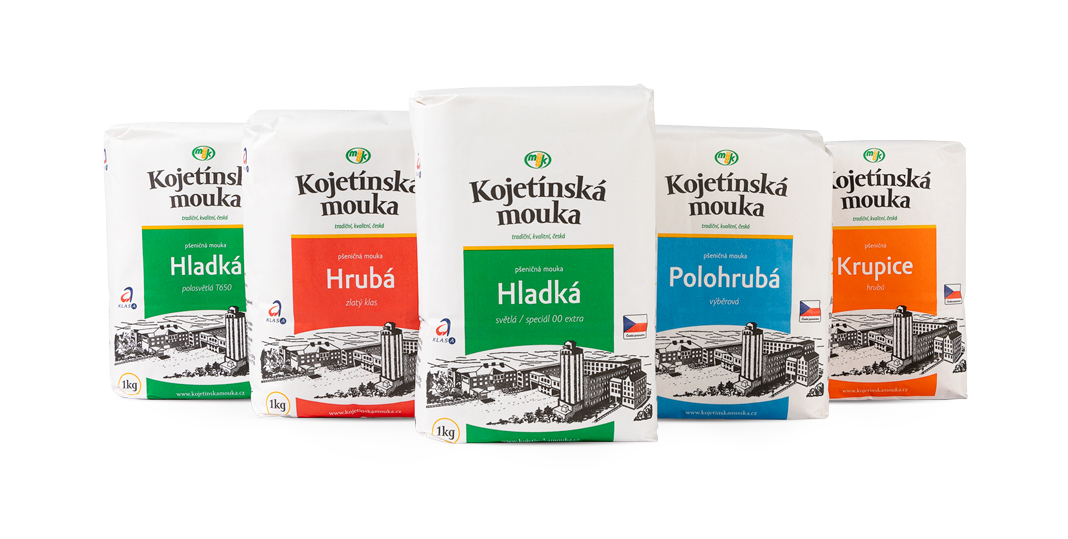 BYLINKYNejznámější si můžeme vypěstovat na zahradě.Petržel, pažitku, majoránku, kopr….. https://www.veselabiofarma.cz/files/prehled%20bylin%20pro%20vyuziti%20v%20kuchyni.pdf  Poznat alespoň pažitku, kopr, petržel.ZÁKLADNÍ DRUHY KOŘENÍKmín, pepř, paprika, bobkový list, kari, hřebíček….Slouží k ochucování pokrmů.https://www.chefshop.cz/blog/zakladni-druhy-koreni/SKLADOVÁNÍ POTRAVINVýznam skladování- prodloužení trvanlivosti- zachování jakosti- zdravotní nezávadnostDruhy skladů – suchý sklad  -  pečivo, mouka, čaj, koření, luštěniny, cukrovinky..chladný  -  brambory, zelenina (mrkev, celer, zelí…)chladicí  (lednice) -  maso, vejce, uzeniny, máslo, sýry…mrazicí (mrazáky)  -  maso, zelenina, zmrzlina…  Pravidelně kontrolujeme uložené potraviny ( zkažené vyhodíme)Potraviny chráníme před:- hmyzem – moli (různé lapače)- plísněmiU některých potravin kontrolujeme datum spotřeby (především konzervy s masem…)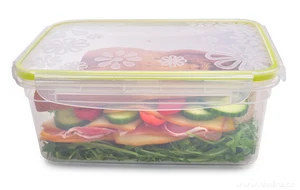 HYGIENA V KUCHYNIOsobní hygiena- čistota rukou- čistota oděvu- úprava vlasů (pokrývka hlavy)SKLADOVÁNÍ POTRAVIN V LEDNIČCE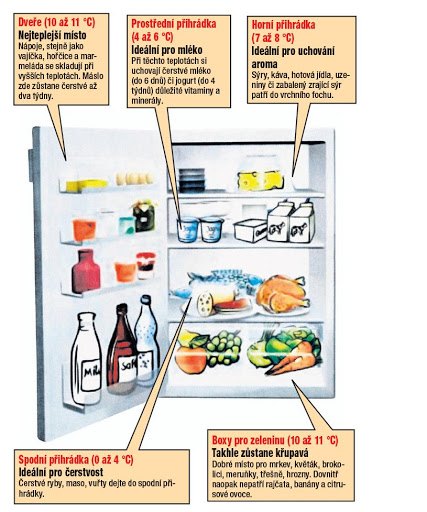 Podívej se, co v které části ledničky skladujeme.